合肥研究院统一身份认证平台
接入指南平台说明合肥研究院统一身份认证平台由信息中心研发维护，汇总研究院各类人员（职工、学生、自聘员工等）基础信息，面向研究院各类业务系统，提供统一的用户登录和身份认证服务。统一身份认证平台融合院ARP系统、科大学生系统、本地系统等多个数据源，打通科技云通行证、科大认证系统、研究院企业微信等多个渠道，提供满足研究院多类型需求的、一站式的系统服务。统一身份认证平台对接多个业务系统，集中解决账号注册、密码设置、身份信息维护等问题，能够显著提升用户体验。统一身份认证平台为研究院每个用户分配唯一的身份标示，贯穿于各业务系统，能够打破信息孤岛，形成一致有效的信息流，便于实现跨业务流程的统筹分析和综合管理。接入步骤准备条件接入系统应已建设完成（或基本完成），在“系统注册”环节提供运行（或预览）链接地址，作为注册审核的必要条件。若接入系统为网站，应先完成网站备案。备案操作方法：“研究院企业微信--工作台--审批--网站备案申请”。系统注册填写“研究院企业微信--工作台--审批--统一身份认证平台接入申请”，确定系统名称、简介、回调地址等信息，经系统负责人（或网站负责人）和处室领导审核后，由信息中心审核办理。注册完成后，平台为系统分配id、secret等参数，作为接入平台的凭证，请妥善保管并防止外泄，以避免系注册信息被冒用。系统接入平台按照标准OAuth 2.0协议，实现授权码模式（authorization code）下用户对客户端（即业务系统）的授权信息访问流程。具体步骤如下：认证链接。平台认证链接为https://passport.hfcas.ac.cn/oauth2/authorize  同时接受客户端编号（client_id）、客户端状态（client_state）和回调地址参(redirect_uri)参数，例如
https://passport.hfcas.ac.cn/oauth2/authorize?client_id=clientid&state=clientstate&redirect_uri=http://yoursitepath/callback平台自动处理该链接请求，提示用户是否同意授权该客户端（即系统）。若用户同意授权，则携带授权码（以下简称为code）重定向至redirect_uri地址，例如
http://yoursitepath/callback?code=yourcode&state=clientstate。若用户不同意授权，则关闭相关页面，终止流程。
	平台根据注册信息，判断client_id和redirect_uri的正确性，请保证该参数值与注册信息一致。重定向平台原值返回state，以方便系统业务处理。另外，平台暂只提供用户基本信息授权访问，所以scope默认为basic，认证链接中无需提供该参数（若提供，则被忽略）。获取授权码系统处理回调请求，提取code参数，即为用户授权码。换取令牌系统在后台发送post请求至
https://passport.hfcas.ac.cn/oauth2/token，携带客户端id、secret、grant_type、code和redirect_uri参数信息，换取令牌（token）。例如：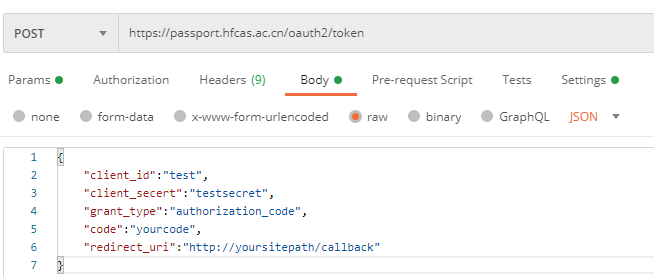 若参数正确，平台返回令牌json数据，具体如下：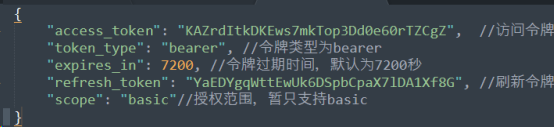 若参数错误，平台返回错误提示，具体如下：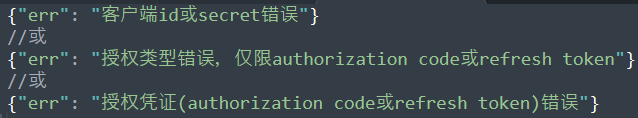 刷新令牌若令牌已过期，可使用refresh_token获取新令牌。与code换取令牌类似，请求https://passport.hfcas.ac.cn/oauth2/token，携带客户端id、secret、grant_type、code和redirect_uri参数信息，刷新令牌（token）。例如：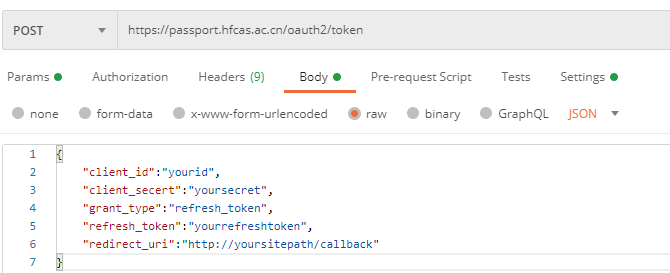 返回令牌信息或错误提示与上节一致。请求用户信息系统请求https://passport.hfcas.ac.cn/oauth2/userinfo，采用bearer认证方式携带访问令牌，获取用户信息。例如：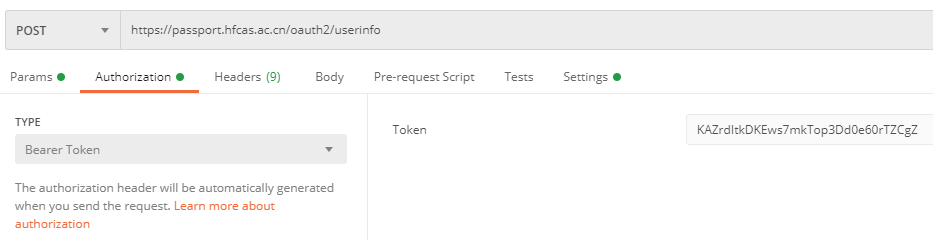 若令牌正确，平台返回用户信息json数据，具体如下：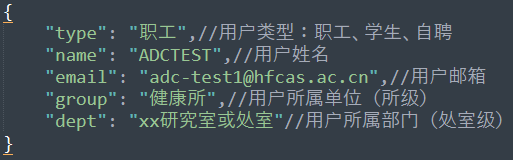 若令牌错误，平台返回错误提示，具体如下：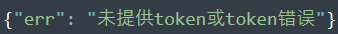 系统注销填写“研究院企业微信--工作台--审批--统一身份认证平台接入注销”，确定系统名称、注销原因等信息，经系统负责人（或网站负责人）和处室领导审核后，由信息中心审核办理。注销完成后，平台系统分配的id、secret等参数立即失效，不再具有访问平台用户信息的权限。注意事项用户隐私保护平台返回的用户信息包括用户姓名、邮箱、单位、部门等数据，属于用户隐私信息，请接入系统妥善处理，防止隐私数据滥用或外泄。网络安全防护接入系统应具有较好的网络攻击防护能力，避免因本身安全问题，被动攻击统一身份认证平台或其他业务系统。联系方式若平台接入过程中遇到问题，请联系信息中心协助解决：电话61220，邮箱zxzhang@hfcas.ac.cn。